Dorchester & Weymouth BKAHoney Show Schedule 2023dorchesterandweymouthbka.com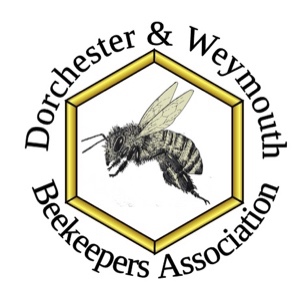 Kindly Sponsored by: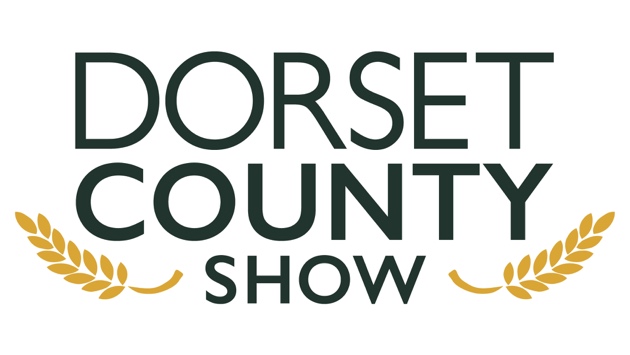 To be held at theDorset County Showground, DorchesterSaturday 2nd September 2023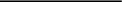 Honey Show Secretary:	Michael HillTel. 01305 257984		mikeonmac2@mac.comSECTION AOPEN CLASSES  1) Two 454g jars of light honey  2) Two 454g jars of medium honey  3) Two 454g jars of dark honey  4) Two 454g jars of crystallised (not soft set) honey  5) Two 454g jars of soft set honey  6) Two 454g jars of chunk honey  7) Three 454g jars of honey, labelled as for sale. Any type of honey permitted but all must be the same. Current labelling regulations to apply  8) One frame of comb honey suitable for extraction   9) Two containers of cut comb honey, minimum net weight 227g10) Two sections, square11) Two sections, round12) One cake of beeswax at least 2.5cm thick, minimum weight 454g, moulded in a plain shape13) Five blocks of beeswax, approximately 27g each14) Five pieces of identical decorative moulded beeswax15) Two identical beeswax candles, made in a plain mould16) Two identical beeswax candles, made by any means other than a mould17) One bottle of dry mead18) One bottle of sweet mead19) One flower made from beeswax (may be coloured)20) One photograph, subject of interest to beekeepers. Minimum size 150mm x 100mm, Maximum size 200mm x 150mm, on a 250mm x 200mm (10” x 8”) mount21) Shop counter display of honey. 1.4kg minimum to 4.5kg maximum weight of extracted or comb honey in any form of display. To be exhibited in any transparent containers using exhibitor’s own labels as for retail. To be judged for quality and sales appeal. Other hive products may be included to decorate the display. Space not to exceed 60cm deep by 75cm long22) Composite Class. Any four of the following:a) Two 454g jars of clear honey	b) Two 454g jars of set honeyc) One frame for extraction		d) One section, round or squaree) One 227g container of cut comb	f) One cake of beeswax, minimum weight 454gg) Two candles, any type		h) 10 pieces fudge, approximate weight 175g23) Observation Hive, containing live bees (see Rule 8 in this Schedule). To be judged for quality and educational value. NB Maximum 2 entries in total, preference given to first two entries received24) Two tins of beeswax polish25) Honey Fruit Cake.  Use recipe on Page 5 of this Schedule26) Five Pieces of Honey Flapjack, approximate weight 175g. Use recipe on Page 5 of this Schedule27) Six Honey Crunch Biscuits. Use recipe on Page 5 of this ScheduleSECTION BOPEN ONLY TO MEMBERS OF DORCHESTER AND WEYMOUTH BKA28) Two 454g jars of light honey29) Two 454g jars of medium honey30) Two 454g jars of crystallised (not soft set) honey31) Two 454g jars of soft set honey32) One frame of comb honey suitable for extraction33) Two containers of cut comb honey, minimum weight 227g34) One cake of beeswax, minimum weight 227g, moulded in a plain shape35) Two identical beeswax candles made in a plain mould36) Two identical beeswax candles made by any means other than a mouldSECTION COPEN TO NOVICE EXHIBITORS WHO HAVE NEVER WONA FIRST PRIZE AT ANY HONEY SHOW37) One 454g jar of clear honey38) One 454g jar of set honey39) One container of cut comb honey40) One cake of beeswax, minimum weight 227g, moulded in a plain shapeRecipes for Cookery ClassesHoney Fruit Cake (Class 25)170g / 6oz margarine		140g / 5oz brown sugar
60g / 2oz honey			340g / 12oz self-raising flour
3 eggs				A little milk if necessary
Grated rind of a small lemon	 	1⁄2 level teaspoon grated nutmeg100g / 4oz currants			100g / 4oz sultanas50g / 2oz raisins			50g / 2oz mixed peelMethod: Cream together the margarine, honey and sugar, then beat in the eggs and grated lemon rind. Fold in the dry ingredients & fruit, mixing with sufficient milk to make a soft dropping consistency.
Grease and line an 8″ cake tin and fill with the mixture. Bake on the centre shelf at Gas Mark 3, 325°F, 160°C for 1 to 11⁄2 hours. Leave to cool in tin for 10 minutes then turn out on a wire rack.Five Pieces of Honey Flapjack (Class 26)(Weight approx. 175g / 6oz)225g / 8oz butter			175g / 6oz sugar1 tablespoon honey			350g / 12oz oatsMethod: Melt together butter, sugar and honey and remove from heat. Stir in oats then smooth into flat tin about 9″ by 13″. Place in centre of moderate oven for approximately 20 minutes, checking after 5 minutes. Allow to cool slightly and cut into squares.Honey Crunch Biscuits (Class 27)(6 biscuits required)50g / 2oz butter			50g / 2oz plain flour50g / 2oz granulated sugar		75g / 3oz rolled oats 1 tablespoon honey			1⁄4 teaspoon bicarbonate of soda Method: Melt butter and honey together, take off heat and add bicarbonate of soda. In a bowl put flour, oats and sugar. Mix in the liquid mixture and allow to cool slightly. Put knobs of mixture on a baking tray and flatten slightly. Bake at Gas Mark 4, 325-350°F, 170-180°CRULESENTRANCE FEE ALL CLASSES 25P PER ENTRY1)	Entries must be made on the form provided and sent together with entry fees and 50p towards postage to reach the Honey Show Secretary, Mr M Hill, 14 Remus Close, Dorchester, DT1 2TQ	 no later than Monday 21st August 2023.Cheques made payable to Dorchester & Weymouth BKA are accepted, but bank transfer preferred. Dorchester & Weymouth Beekeepers Association, Lloyds Bank Account No: 00359879, Sort Code: 30-99-56 2)	All exhibits must be staged by 8.30am on show day in the marquee allocated to the Honey Show. Exhibits may be staged between 5pm-7pm on the day before the show or 7am-8.30am on show day. Exhibitors who cannot meet these times should contact the Honey Show Secretary at least two days before the show to make alternative arrangements. 3)	No card, label, trade or distinguishing mark of an exhibitor may be placed on any part of an exhibit, other than the labels provided by the Honey Show Secretary. Such labels shall be fixed to jars to leave 1cm space between the bottom of the label and the base of the jar. Candles are to be displayed erect and one candle may be lit by the judge. Labels to be placed near to the base of the candles, on the candle holder. For other wax exhibits, the labels are to be placed upon the upper surface of the display plate or stand.Comb Honey must be exhibited in standard white or clear commercial 227g containers with a clear lid. Labels to be placed on the top right-hand corner of the front vertical face of the showcase or container and the duplicate placed on top of the frame or section. Round Sections must have clear covers on both sides. One label on the flat face of the case, the other on the circumference of the section.Square Sections must be exhibited in section showcases or standard commercial card section cases. Cut Comb one label on the front of the case, the other on the top right-hand corner of the lid.
Cake One label on the upper surface of the cake, the other on the stand.Biscuit labels to be placed on the plate or stand. All cakes & confectionary must be exhibited on a white paper plate with a doily, covered with clingfilm or clear plastic. Plates, doilies & clingfilm can be supplied by the Show. EXCEPTION TO RULE 3.	Exhibitors to use their own labels (as for retail) in classes 7 and 21. (Show labels are also to be attached in class 7). 4)	Every article exhibited and sold must be bona-fide the property of the exhibitor. All honey and wax must be gathered from flowers in the natural way within the United Kingdom by bees which were the property of the exhibitor at the time of gathering. EXCEPTION TO RULE 4.	The wax and honey used in the polish and cookery classes must have been produced within the United Kingdom but may have been purchased. (Classes 24, 25, 26, 27).5)	Frames of comb honey suitable for extraction must be shown in “bee tight glazed cases” and capable of easy withdrawal. 1 label on top r/h corner of the glass & 1 label on the top bar of the frame. 6)	All extracted honey must be exhibited in 454g clear squat jars with gold lacquered screw lids.EXCEPTION TO RULE 6.	Exhibitors may use any type of transparent jar and coloured tops in classes 7 & 21. 7)	Mead must be shown in clear white 75 cl punted glass bottles of a round section with rounded, not fluted shoulders, stoppered with white plastic flanged stoppers only (contents approx. 26fl.oz.). 8)	Observation Hives must be set up to ensure that flying bees are excluded from the tent to the satisfaction of the judge. Any unsatisfactory exhibit will be removed. 9)	EXHIBITS. No exhibit may be tasted or interfered with in any way by an exhibitor or any other person during the show without permission of the Show Secretary or Official Stewards. The Show Committee (and Stewards) will take normal care of exhibits during the show but will not be responsible in any circumstances for loss or damage sustained by exhibitors.10)	Exhibitors may supply some of their honey and/or limited beeswax products for sale at the show. 11)	The cups and trophies must be returned to the Show Secretary by the 1st August in the year following the Show, or the Show Secretary notified by this date, so that the trophies will be returned in a clean state on the show day. 12)	Points awarded will be calculated on the following basis: First Place – 6 points, Second Place – 5 points, Third Place – 4 points, Highly Commended – 3 points. 13)	In the event of the judge not awarding a First Prize to a sponsored class, the Show Secretary may decide to award the sponsored first prize to another class. In the event of a tie, the cup or prize will be awarded jointly. 14)	Exhibitors who enter eight or more exhibits will be entitled to free admission to the show ground. 15)	Exhibitors may enter more than one exhibit in a class but no exhibitors, in any class, may take more than one prize. 16)	All exhibitors must be a member of a Beekeeping Association. 17)	In the event of any query the Honey Show Secretary’s decision is final. HINTS AND TIPS FOR SHOWINGIs your entry according to this Schedule? Read it again, including all rules & regulations (these vary from show to show).Make sure you have entered the correct class. If you are in doubt consult the Honey Show Secretary.Ensure that clear honey is clear with no crystals or frothy scum and that set honey is set. This applies to both naturally crystallised and soft set honey. The surface should be dry with no trace of scum or ring of bubbles.Overfill your jars to start with - this allows for skimming.Ensure your honey is spotlessly clean.Honey must be free from all foreign matter.Prepare your entry well in advance. Screw the lid on firmly, polish the outside of the jar and stick on the label. The next person to remove the lid should be the Judge.When two or more matching jars are required in a class, make sure that they match exactly in all respects.Don’t wash jars with detergent and then dry with a fluffy cloth.    Don’t use an assortment of old jars and rusty lids.  Don’t change lids on arrival at the show venue. This only allows dust etc. to settle on the previously clean surface of the honey.It doesn’t matter if the inside of the lid is wet with honey.